Consent for a minor’s participationOpen Trophy Kalamakia 2021Please ensure that all sections are completed and you have signed at the bottom of the form.In accordance with the Notice of Race, each sailor under 18 years old shall bring to registration a completed parent/guardian consent form valid for the duration of the event.To be completed and signed by the parent / guardian of all entrants under 18 years of age.FAILURE TO RETURN THIS FORM WILL RESULT IN YOUR ENTRY TO THE EVENT BEING CANCELLED AS PER THE NOTICE OF RACE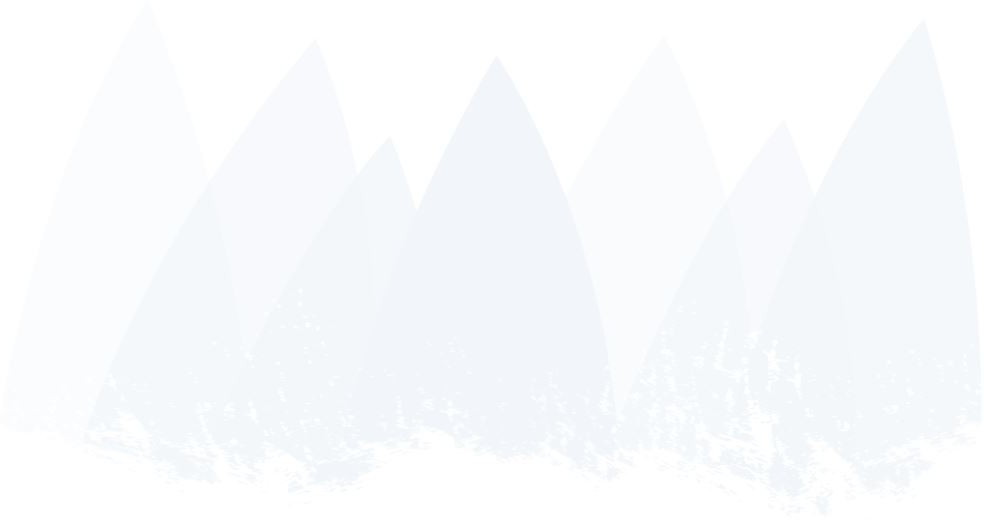 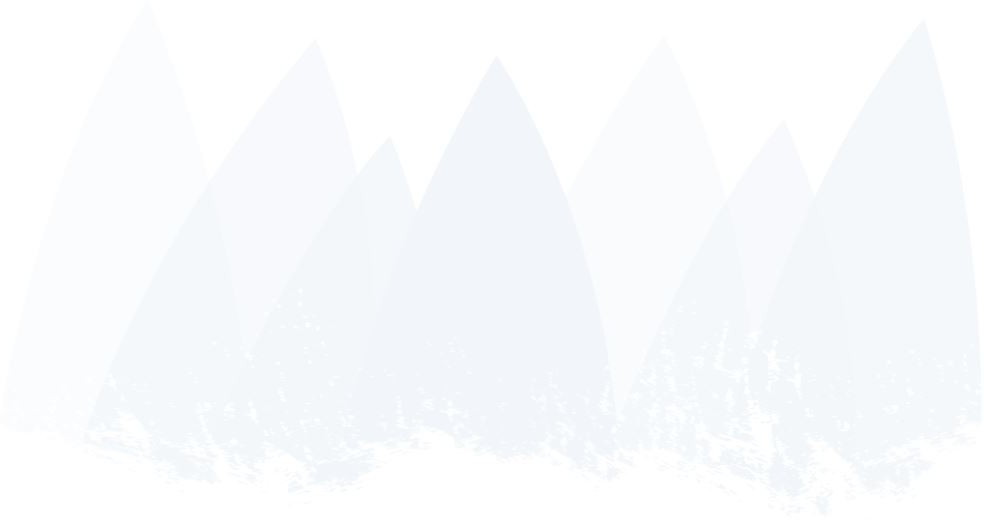 Upon arrival at the club the responsible adult will be required to sign to acknowledge their acceptance of responsibility for the minor.AgreementI, the parent / guardian have legal custody of the minor. I hereby authorize the responsible adult to act as my nominated person at the event. I agree that this authorization shall remain in effect for the duration of the minor’s participation in the event and related activities and shall not be revoked before the end of the event.Non-Liability of the Organizing AuthorityI agree that the Organizing Authority, their parent companies, affiliates, or the partners, owners, directors, officers, employees, agents and committee persons have any liability whatsoever arising from or in connection with any action or non-action of the responsible adult .I, the parent / guardian understand and agree to the terms of entry as detailed in the Notice of Race and confirm that the responsible adult will accompany the minor for the duration of the event.By signing I certify that I have carefully read, understand and agree to the above agreement and non-liability statement.Signature of parent / guardian:	Date: